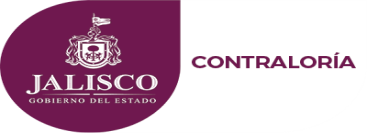 ANEXO No. 1CONCLUSION DE OBSERVACIONES N° 1.3 Y 1.4 DE AUDITORIA EFECTUADA AL INSTITUTO DE MOVILIDAD Y TRANSPORTE DEL ESTADO DE JALISCO.Auditoria 01 de Enero al 31 de Diciembre del 2016 y Eventos Posteriores.Observaciones No. 1.3 y 1.4Página 2  de 8.1.0.- EGRESOS.Vales de GasolinaConclusión observación 1.3.1.3.-En su respuesta, su argumentación y la carencia de evidencia documental idónea que aclare de manera satisfactoria la observación, no la solventan, en la misma reconocen haber utilizado vales de gasolina en el ejercicio fiscal 2017, correspondientes al año 2016  lo que implica un deficiente control interno, e incertidumbre en la veracidad de sus estados financieros inciertos, independientemente del ahorro tanto presupuestal como en el ejercicio del gasto en esta partida, por lo que en la próxima visita que este Órgano de Control efectúe al Organismo,  se verificaran los avances obtenidos en lo aquí señalado.Por lo anterior, deberá su Órgano Interno de Control ser el encargado de llevar a cabo el o los procedimientos correspondientes según lo indica el artículo 52 fracciones II, III y IV de la Ley de Responsabilidades, Políticas y Administrativas del Estado de Jalisco: Los Órganos Internos de Control tendrán, respecto el ente público correspondiente y de conformidad con las normas y procedimientos legales aplicables, las siguientes atribuciones: II. Investigar, substanciar y calificar las faltas administrativas;III. Resolver las faltas administrativas no graves imponer y ejecutarlas sanciones correspondientes;IV. Remitir los procedimientos sobre las faltas administrativas graves, debidamente sustanciados, al Tribunal de Justicia Administrativa para su resolución.Por lo que deberán enviar la resolución a este Órgano Estatal de Control..Conclusión observación 1.4.1.4.-En su respuesta, la argumentación y documentación que las acompaña, aclara de manera satisfactoria la observación, por lo que esta se solventa.AutorizóL.A.F. José Luis Ayala AvalosDirector General de Control y Evaluación a Organismos ParaestatalesAutorizóL.A.F. José Luis Ayala AvalosDirector General de Control y Evaluación a Organismos ParaestatalesElaboróC.P.A. Francisco López CuellarSupervisor de AuditoresRevisóLic. Julio Cesar Aguilar Loza.Director de Área de Auditoria.